Группа 1ТЭМ  10.11.21г.Дисциплина «Биология»2 параТема: «Вирусы».Цель занятия:Методическая- Применять современные технологии обучения, способствующие активизации студентов, их познавательной деятельности. Внедрять элементы личностно-ориентированного обучения путем привлечения студентов к выполнению творческих работ; совершенствовать методику проведения самостоятельной работы. Реализация межпредметных связей.Дидактическая - сформировать систему знаний о  вирусах как неклеточной форме жизни.Воспитательная –  воспитывать активность, настойчивость, желание отстаивать собственную точку зрения, умение сотрудничать в коллективе и чувство гордости за совместный результат познавательной деятельности.Глоссарий: нуклеопротеины, капсид, вирион, капсомер, бактериофаги, лизис.ПЛАН ЛЕКЦИИИстория открытия вирусов;Общая характеристика вирусов;Строение вирусов;Значение вирусов.ИСТОРИЯ ОТКРЫТИЯ ВИРУСОВ.Вирусы представляют собой субмикроскопические внеклеточные формы жизни.Открытие вирусов принадлежит Дмитрию Иосифовичу Ивановскому, который в 1892г. обнаружил возбудителя мозаичной болезни табака и его способность проходить через фильтры, не пропускающие бактерий. Он предположил, что возбудителем болезни табака являются либо мельчайшие бактерии, либо выделенные ими ядовитые вещества - токсины. По этой причине вирусы первоначально получили название фильтрующихся ядовитых жидкостей.Повторив опыты Д.И. Ивановского и получив аналогичные результаты, голландский микробиолог Мартин Бейеринк в1898г. дал название «фильтрующаяся вирусная жидкость». Тогда же был описан вирусный возбудитель ящура крупного рогатого скота (Ф.Лефлер и П.Фрош, 1898), а в 1901г. У.Рид, используя существовавшую со времен Л.Пастера традицию называть инфекционное начало вирусом, назвал открытого им возбудителя желтой лихорадки просто вирусом (от лат. Virus - яд). Увидеть вирусы удалось лишь в электронный микроскоп спустя 50 лет после их открытия. Начиная с 1931г., когда был открыт способ культивирования вирусов в клетках эмбрионов цыплят, вирусы стали широко культивировать в лабораториях. В 1935 г. У.Стенли изолировал и кристаллизовал вирус табачной мозаики, а в 1956 г. ему удалось разделить вирусную частицу на белок и нуклеиновую кислоту, а затем вновь их соединить с образованием активного вируса.К настоящему времени вирусы открыты у организмов практически всех систематических групп растений и животных (у микоплазм, бактерий, листостебельных растений, простейших, гельминтов, насекомых, земноводных, пресмыкающихся, птиц, млекопитающих). Известны вирусы, выделенные у человека. Можно сказать, что вирусы вездесущи.В лабораторных условиях вирусы культивируют на куриных эмбрионах, в культивируемых соматических клетках, в эксплантантах органов, а также в организме восприимчивых животных. Они не способны к росту на питательных средах, используемых для культивирования бактерий или соматических клеток.Наука, изучающая вирусы, называется вирусологией.ОБЩАЯ ХАРАКТЕРИСТИКА ВИРУСОВ.Вирусы представляют собой субмикроскопические образования, состоящие из белка и нуклеиновой кислоты (нуклеопротеины) и организованные в форме вирусных частиц.Размеры вирусных частиц составляют от 15-18 до 300-350 нм. С помощью электронного микроскопа установлено, что вирусы могут иметь различную форму: шаровидную (полиомиелит, ВИЧ), палочковидную (ВТМ), нитевидную (филовирусы), цилиндрическую (вирус бешенства) и др. В обычные микроскопы вирусы не видны, но в пораженных клетках можно увидеть их скопления (гигантские колонии). Число видов вирусов превышает тысячу. Все они объединены в царство Vira.Вирусы не способны к воспроизведению в свободном состоянии. Их воспроизведение возможно только в клетках. Кроме того, оказавшись в клетках, они ведут себя как облигатные внутриклеточные паразиты, вызывая болезни организмов, в которых паразитируют. Следовательно, им присущи две формы существования, или покоящаяся, и внутриклеточная, или репродуцирующаяся.В клетках-хозяевах «выключают» ДНК и используют свои ДНК и РНК, дают клетке команду синтезировать свои клетки; передаются из клетки в клетку в виде инертных частиц.СТРОЕНИЕ ВИРУСОВ.Сердцевина вируса состоит из фрагмента генетического материала (ДНК, РНК). Вирусы содержат всегда один тип нуклеиновой кислоты, причем как одноцепочечной, так и двухцепочечной, как линейной, так и кольцевой.Капсид (от лат. capsa- вместилище) защитная белковая оболочка, которая защищает ДНК, РНК от ферментов-нуклеаз и УФ - излучений, обеспечивает вируса на поверхности клетки-хозяина. Он построен из полипептидных цепей, сложенных в несколько слоев. У отдельных вирусов капсид окружен дополнительной мембраной. Ее часто называют суперкапсидом.Суперкапсид - дополнительная липопротеиновая оболочка, которая может содержать еще и углеводы и возникает из плазматической мембраны клетки-хозяина (характерна для высокоорганизованных вирусов - ВИЧ, гриппа, герпеса)Полностью сформированная инфекционная частица вне клетки-хозяина называется вирионом (нуклеопротеинный комплекс). Если вирус находится внутри клетки-хозяина, то он существует в форме нуклеиновой кислоты.Оболочка вируса построена из одинаковых повторяющихся субъединиц -капсомеров , которые образуют структуры с высокой степенью симметрии, способные кристаллизироваться. Большинство вирусов построено по одному из двух типов симметрии - спиральной или кубической.По спиральному типу симметрии построено большинство вирусов, поражающих растения, и некоторые вирусы бактерий (бактериофаги). Большая часть вирусов, вызывающих инфекции у человека и животных, имеет кубический тип симметрии. Капсид имеет форму икосаэдра - правильного двадцатигранника с 12 вершинами 30 ребрами (вирус полиомиелита).Бактериофаги - группа вирусов, поражающих бактерии. Открыты в 1915г. английским микробиологом Фредериком Туортом. Имеют икосаэдрическую головку (содержащую генетический материал) и хвост, обладающий спиральной симметрией. Эти вирусы обитают в кишечнике человека и животных, ини полезны, так как поражают бактерии. В медицине их применяют для лечения брюшного тифа, холеры.Классификация вирусов строится по виду и форме их нуклеиновой кислоты, типу симметрии, наличию или отсутствию внешней мембраны.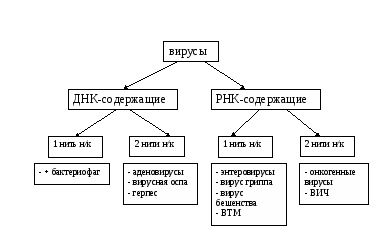 Отличие вируса от клетки:вирусы не размножаются делением;в своем составе имеют только один тип нуклеиновой кислоты (ДНК или РНК);никогда не размножаются вне клетки-хозяина;во внешней среде имеют форму кристаллов, не проявляя никаких свойств живого;не потребляют пищи;не вырабатывают энергию;не растут;нет обмена веществ;имеют неклеточное строение.Сходство с живыми организмами:способность к размножению;наследственность;изменчивость;характерна приспособляемость к меняющимся условиям окружающей среды.Размножение (репродукция) включает три процесса:репликацию вирусной нуклеиновой кислоты;синтез вирусных белков;сборку вирионов.У вирусов нет пола. Репликация молекулы ДНК (РНК) внутри пораженной клетки - многоэтапный процесс, состоящий из 6 стадий:адсорбция - процесс прикрепления вирусных частиц к поверхности клеткиинъекция (у бактериофагов) - проникновение вирусной частицы в клетку и введение нуклеиновой кислоты из белкового капсида (фаг частично растворяет клеточную стенку и мембрану бактерии и за счет сократительной реакции хвостика впрыскивает свою ДНК в ее клетку)репликация молекул вирусной нуклеиновой кислоты - происходит за счет нуклеотидов, накопленных в клетках хозяинасинтез вирусных белков и ферментов - происходит на рибосомах клеткисборка вирусных частиц - за счет пораженных вирусных нуклеиновых кислот и вирусных белковлизис - выход вирусных частиц из пораженной клетки. У бактерий сопровождается разрушением (лизисом) клетки. У эукариот происходит путем выпячивания оболочки клетки и «выталкиванием» вирусных частий в окружающую среду.Новые вирусные частицы заражают еще непораженные клетки, и цикл развития вируса повторяется.4. ЗНАЧЕНИЕ ВИРУСОВ.Вирусы представляют собой важные объекты исследования для генетиков. На их основе приобретены существенные познания, касающиеся структур и функций нуклеиновых кислот.Вирусы - возбудители инфекционных болезней, размножающиеся только в живых клетках. У человека они вызывают, среди прочих, такие заболевания, как бешенство, гепатит, грипп, корь, краснуху, оспу, ОРЗ, полиомиелит, энцефалит, папиллома, инфекционный насморк, СПИД, раковые опухоли. У животных - вирусная чума, ящур, бешенство. У растений - скручивание листьев, мозаика, полосатость, желтуха свеклы, вирус фруктовых деревьев.Возбудитель СПИДа - вирус иммунодефицита человека (ВИЧ). Он был выделен в 1959г. в Заире, после чего второй случай выделения этого вируса датируется 1969г. в США. Имеет сферическую форму диаметром 100-150 нм. Наружная оболочка вируса состоит из клеточной мембраны клетки-хозяина. В мембрану встроены рецепторные «грибовидные» образования. Под наружной оболочкой располагается сердцевина вируса с генетическим материалом в виде двух молекул РНК (каждая из 9 генов ВИЧ) и фермента (обратная транскриптаза). Этот фермент катализирует реакцию обратной транскрипции в клетках лимфоцитов. Вирус поражает главным образом Т-хелперы лимфоцитов, на поверхности которых есть рецепторы, способные связываться с поверхностным белком ВИЧ. В таком состоянии он может сохраняться долго, не проявляя себя. Иммунная система организма человека утрачивает свои защитные свойства, и организм перестает бороться с любой инфекцией, раковыми клетками и погибает. Средняя продолжительность жизни инфицированного человека составляет 7-10 лет. Источником заражения служит только человек - носитель вируса иммунодефицита. СПИД передается половым путем, через кровь и ткани, содержащие вирус иммунодефицита, от матери к плоду.Вирусы (бактериофаги) используют в медицине в качестве лечебного и профилактического средства в случае отдельных бактериальных инфекций. Используют для лечения дизентерии, брюшного тифа, холеры.ВОПРОСЫ ДЛЯ ЗАКРЕПЛЕНИЯ НОВОГО МАТЕРИАЛА:Начало формыКонец формыЧем вирусы отличаются от других живых организмов?Какое строение имеют вирусы?Какие вирусы называют бактериофагами?Какие болезни могут вызывать вирусы?Дз : выполните конспект лекционного материала,  письменно ответьте на вопросы.Фотоотчет отправить на эл адрес: meshcheryakova.rita@mail.ru Срок сдачи отчета до  17.11.21г.Самостоятельная работа обучающихсяПроработка конспектов занятия, учебных изданий и дополнительной литературы. Подготовка конспекта по вопросам: «Прионы».ЛИТЕРАТУРА:1Беляев Д. К. Биология. 11 класс: учеб. для общеобразоват. организаций: базовый уровень / [Д.К. Беляев, Г.М. Дымшиц, Л.Н. Кузнецова и др.]; под ред. Д.К. Беляева и Г.М. Дымшица. - 3-е изд. - М.: Просвещение, 2016.